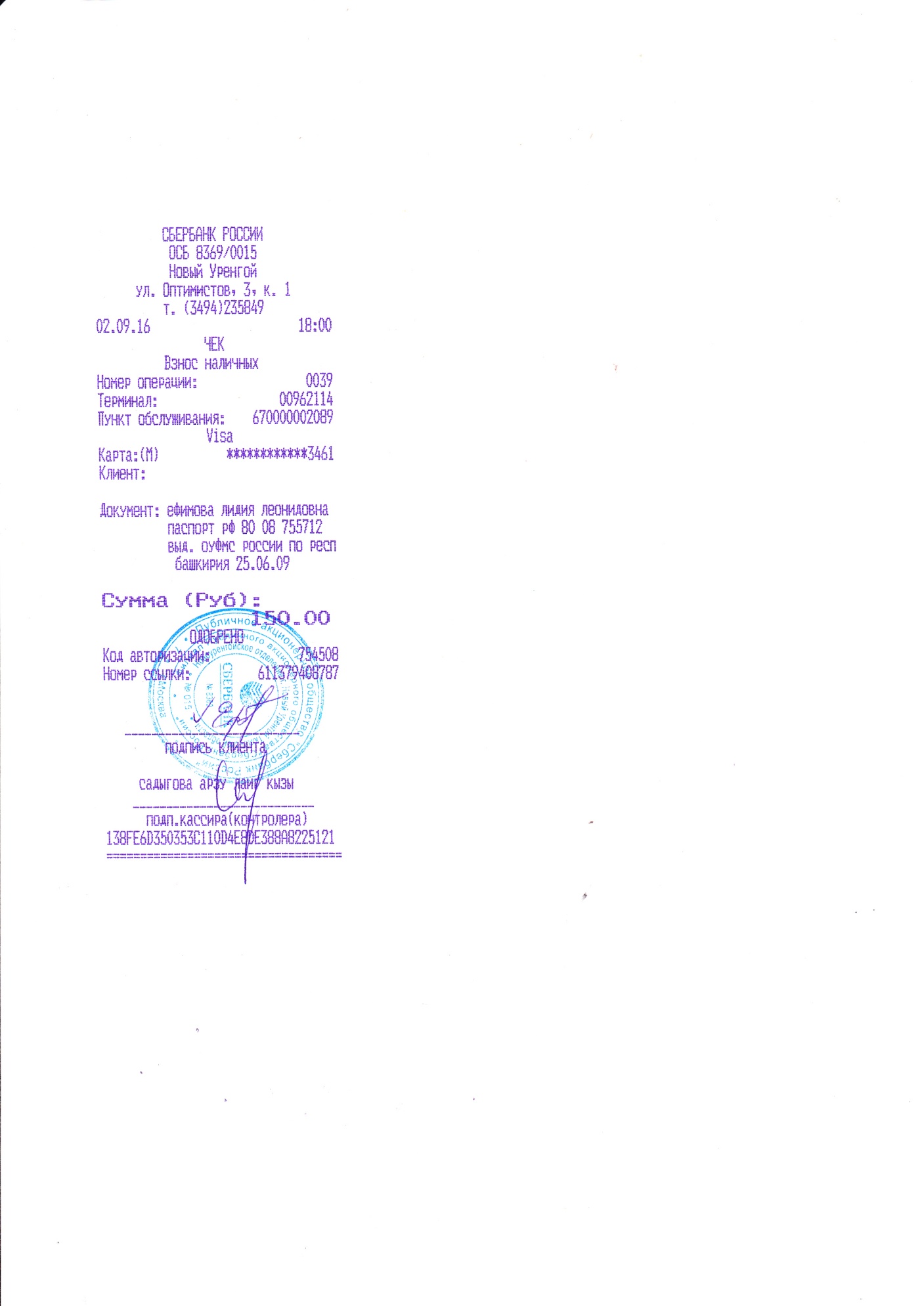 Социально-коммуникативное развитиеЕфимова Лидия Леонидовна  воспитатель                                                                         Муниципальное автономное дошкольное образовательное учреждение детский сад «Калинка»  МАДОУ  ДС «Калинка» г. Новый Уренгой Проект «Юные журналисты»Возраст  детей: 5-6 лет (старший дошкольный возраст)                                                     Вид проекта: познавательно – творческий                                                                  Участники проекта:  дети, родители, воспитатели, сотрудники детской библиотеки.                                                                                                                                  Сроки реализации:  1 неделя                                                                                                                  Интеграция познавательных областей: познавательное развитие, речевое развитие, художественно-эстетическое развитие, физическое развитие, социально-коммуникативное развитие.                                                                                                                                                      Актуальность: Развитие диалогической речи остается одной из актуальных проблем теории и практики речевого развития детей дошкольного возраста.                                                                          Диалог, творчество, познание, саморазвитие – вот те фундаментальные составляющие, которые оказываются вовлеченными в сферу внимания педагога, когда он обращается к проблеме речевого развития дошкольника.                                               Дети старшего дошкольного возраста испытывают трудности в общении:                                    - не умеют вести диалог с взрослыми и сверстниками;                                                          - самостоятельно не могут сформулировать вопрос;                                                           - затрудняются в построении высказываний и рассуждений;                                                - имеют бедный словарный запас.                                                                                                         Именно поэтому и возникла идея создания проекта «Юные журналисты».                                                                                                                     В дошкольном возрасте журналистика вызывает у детей большой интерес и может быть использована как средство повышения уровня речевой и коммуникативной компетентности воспитанников.                                                                                                                                       Проблема: Недостаточные представления о профессии журналиста  у детей старшего дошкольного возраста.                                                                                                                                                     Цель проекта:  научить детей общаться с взрослыми и детьми, и правильно задавать вопросы для поддержания беседы; знакомство с профессией журналиста.                                                               Задачи проекта:                                                                                                                                        Образовательные:                                                                                                                                                  - сформировать первоначальное  представление о профессиональных  журналистских качествах и навыках;                                                                                                                                                                 - формирование  умения слушать собеседника и общаться в паре, в группе, в коллективе.                                                                                                                                                    Развивающие:                                                                                                                                                        - строить диалоговую и монологическую речь;                                                                                                    - умение слушать собеседника, ставить вопросы;                                                                                                                    - договариваться о распределении функций и ролей в совместной деятельности.                                             - Воспитательные:                                                                                                                              Воспитывать любовь и уважение к профессии журналиста.                                                                Формы реализации проекта:                                                                                                                       Для педагога:                                                                                                                                                         - проведение игр по теме проекта;                                                                                                                                 - реализация перспективного планирования по теме проекта.                                                                           Для детей:                                                                                                                                                               Участие:                                                                                                                                                                        - в играх;                                                                                                                                                                   - интервьюировании (с директором и шеф-поваром детского сада, с родителями, а также с журналистами  редакции газеты «Красный Север», ТВ «Ямал-Регион»);                                                                          - в съемках для передачи «Бодрое утро» ТВ «Ямал-Регион»;                                                                                          - в сборе материала для публикации в детском журнале: «Веселые картинки»;                                 - выпуск детской газеты «Веселые ребята»;                                                                                                                  - в рубрике «Интересные заметки».                                                                                                                            Для родителей:                                                                                                                                                     - участие в интервьюировании;                                                                                                                            - выпуск семейной газеты.                                                                                                                  Этапы реализации проекта                                                                                                  1.Подготовительный этап.                                                                                                                             Для педагога:                                                                                                                                                       - объявление темы, цели и задачи проекта;                                                                                                                                      - разработка перспективного планирования;                                                                                                        - информирование родителей, сотрудников библиотеки, журналистов ТВ «Ямал – Регион»;                                                                                                                                                       - анкетирование родителей;                                                                                                                                   - накопление методических материалов по проекту:                                                                              - подборка коммуникативных игр по детской журналистике;                                                              - разработка вопросов и опорных карт – схем ведения диалога, атрибутов к сюжетно-ролевым играм: «Мы – журналисты», «Международные переговоры»;                                                                          - создание мини-словаря: «Новые слова»;                                                                                                                                                       - отбор слайдов и видеофильмов по теме проекта.                                                                                                    Для сотрудников библиотеки:                                                                                                              - подбор справочной и художественной литературы о профессии журналиста.                               Для детей:                                                                                                                                                                   - сбор материала для создания мини-музея: «Журналистика - интересная профессия».                                                                                                                                                        Для родителей:                                                                                                                                                    - анкетирование;                                                                                                                                                          - участие в создании предметно-пространственной среды, мини-музея «Журналистика - интересная профессия»;                                                                                                                                    - создание альбома: «Журналисты России».                                                                                                    2. Основной этап                                                                                                                                Познавательное развитие:                                                                                                                                           - непосредственно - образовательная деятельность  по формированию элементарных математических представлений на тему: «Путешествие журналиста»;                                                                                                                             - рассматривание журнала «Журналисты России;                                                                                                  - беседа: «Помощник - диктофон»;                                                                                                                        - участие в съемках для передачи «Бодрое утро»;                                                                                                            - просмотр коротких репортажей о профессии журналиста;                                                                                  - встреча с журналистом ТВ «Ямал – Регион» на тему: «Секреты интервью»;            - пресс-конференция с журналистом с редакции  газеты «Красный Север».                                                                                                                                                    Развитие речи:                                                                                                                                                          - заучивание стихотворения  «Журналисты»;                                                                                                                        - словесная игра: «Расскажи по порядку»;                                                                                                                                 - словесная игра: «Новые слова»;                                                                                                                                                     - словесная игра: «Что хорошо, что плохо в профессии  журналиста»;                                                                     - интервью с шеф-поваром, с директором детского сада «Гнездышко», с родителями, с журналистами;                                                                                                                                                  - отгадывание ребуса  «Прочитай слова»;                                                                                                                                  - чтение рассказов из детской энциклопедии  «Все о журналистах»                                                                                               Социально - коммуникативное развитие:                                                                                                     - сюжетно-ролевая игра:  «Международные переговоры»;                                                                     - режиссерская игра: «Я журналист»;                                                                                                            - сюжетно-ролевая игра: «Мы - журналисты».                                                                            Художественно - эстетическое развитие:                                                                                                                                                                                                                                                             - рисование по представлению: «Портрет журналиста»;                                                                                                                                                                                                                                                                                                                        - поздравительная открытка к празднику «День журналиста»;                                                     - конструирование телестудии  «Останкино»;                                                                                                                                                                                                                                                                                                                                             - художественный труд: «Ручка для журналиста».                                                                                                                                  Физическое развитие:                                                                                                                                                                                                                                                                   - подвижная игра: «Найди микрофон»;                                                                                                              - подвижная игра: «Командировка».                                                                                                                                                                                                                             3.Заключительный этап                                                                                                                                                      - Оформление результата проекта в виде презентации.                                                                           - Благодарности родителям за оказанную помощь.                                                                        